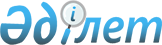 О внесении изменений в решение Айыртауского районного маслихата от 23 декабря 2008 года N 4-12-1 "О бюджете района на 2009 года"
					
			Утративший силу
			
			
		
					Решение маслихата Айыртауского района Северо-Казахстанской области от 26 ноября 2009 года N 4-20-1. Зарегистрировано Управлением юстиции Айыртауского района Северо-Казахстанской области 20 декабря 2009 года N 13-3-109. Утратило силу - в связи с истечением срока действия (письмо маслихата Айыртауского района Северо-Казахстанской области от 28 июня 2012 года N 68)

      Сноска. Утратило силу - в связи с истечением срока действия (письмо маслихата Айыртауского района Северо-Казахстанской области от 28.06.2012 N 68)      В соответствии с подпунктом 4) пункта 2 статьи 106 Бюджетного кодекса Республики Казахстан от 4 декабря 2008 года № 95-IV, подпунктом 1) пункта 1 статьи 6 Закона Республики Казахстан «О местном государственном управлении и самоуправлении в Республике Казахстан» от 23 января 2001 года № 148, решением сессии областного маслихата от 20 ноября 2009 года № 19/1 «О внесении изменений в решение Северо-Казахстанского областного маслихата от 18 декабря 2008 года № 13/2 «Об областном бюджете на 2009 год», районный маслихат РЕШИЛ:



      1. Внести в решение районного маслихата двенадцатой сессии четвертого созыва «О бюджете района на 2009 год» от 23 декабря 2008 года № 4-12-1 (зарегистрировано в Реестре государственной регистрации нормативных правовых актов за № 13-3-90 и опубликовано 30 января 2009 года и 6 февраля 2009 года в газете «Айыртау таңы», 30 января 2009 года в газете «Айыртауские зори»), с изменениями и дополнениями, внесенными решениями районного маслихата от 27 апреля 2009 года № 4-15-1 «О внесении изменений и дополнений в решение Айыртауского районного маслихата от 23 декабря 2008 года № 4-12-1 «О бюджете района на 2009 год» (зарегистрировано в Реестре государственной регистрации нормативных правовых актов за № 13-3-99 и опубликовано 22 мая 2009 года в газете «Айыртау таңы» № 21, 22 мая 2009 года в газете «Айыртауские зори» № 21), от 5 августа 2009 года № 4-18-1 «О внесении изменений в решение Айыртауского районного маслихата от 23 декабря 2008 года № 4-12-1 «О бюджете района на 2009 год» (зарегистрировано в Реестре государственной регистрации нормативных правовых актов за № 13-3-104 и опубликовано 21 августа 2009 года в газете «Айыртау таңы» № 34, 21 августа 2009 года в газете «Айыртауские зори» № 34), от 21 октября 2009 года № 4-19-1 «О внесении изменений и дополнений в решение Айыртауского районного маслихата от 23 декабря 2008 года № 4-12-1 «О бюджете района на 2009 год» (зарегистрировано в Реестре государственной регистрации нормативных правовых актов за № 13-3-108 и опубликовано 13 ноября 2009 года в газете «Айыртау таңы» № 46, 13 ноября 2009 года в газете «Айыртауские зори» № 46) следующие изменения:

      в пункте 1:

      подпункте 1)

      цифры «2 197 244» заменить цифрами «2 175 855»;

      цифры «1 828 928» заменить цифрами «1 807 539»;

      подпункте 2)

      цифры «2 205 172» заменить цифрами «2 183 783»;

      в пункте 15: 

      подпункте 3)

      цифры «53 098» заменить цифрами «51 709»;

      цифры «24 581» заменить цифрами «24 300»;

      цифры «22 164» заменить цифрами «21 056»;

      абзац двенадцатый исключить;

      приложения 1,2 к указанному решению изложить в новой редакции (прилагается).



      2. Настоящее решение вводится в действие с 1 января 2009 года.      Председатель ХХ                            Секретарь

      внеочередной сессии                        районного маслихата

      районного маслихата

      Ю. Дундук                                  К. Хамзин

Приложение 1

к решению районного маслихата

от 26 ноября 2009 года № 4-20-1 Бюджет района на 2009 год

Приложение 1

к решению районного маслихата

от 26 ноября 2009 года № 4-20-1 Перечень бюджетных программ развития бюджета района на 2009 год с разделением на бюджетные программы, направленные на реализацию бюджетных инвестиционных проектов (программ) и формирование или увеличение уставного капитала юридических лиц
					© 2012. РГП на ПХВ «Институт законодательства и правовой информации Республики Казахстан» Министерства юстиции Республики Казахстан
				Кате

горияКла

ссПод

кла

ссНаименованиеСумма,

тысяч

тенге123АВ1) Доходы2 175 8551Налоговые поступления348 61703Социальный налог211 3351Социальный налог211 33504Налоги на собственность107 3181Налоги на имущество64 6333Земельный налог12 6114Налог на транспортные средства27 1185Единый земельный налог2 95605Внутренние налоги на товары, работы и

услуги26 8852Акцизы3 0003Поступления за использование природных

и других ресурсов19 2954Сборы за ведение предпринимательской и

профессиональной деятельности4 5685Налог на игорный бизнес2208Обязательные платежи, взимаемые за

совершение юридически значимых

действий и (или) выдачу документов

уполномоченными на то государственными

органами или должностными лицами3 0791Государственная пошлина3 0792Неналоговые поступления1 34501Доходы от государственной

собственности6305Доходы от аренды имущества,

находящегося в государственной

собственности63002Поступления от реализации товаров

(работ и услуг) государственными

учреждениями, финансируемыми из

государственного бюджета651Поступления от реализации товаров

(работ и услуг) государственными

учреждениями, финансируемыми из

государственного бюджета6506Прочие неналоговые поступления6501Прочие неналоговые поступления6503Поступления от продажи основного

капитала18 35403Продажа земли и нематериальных активов18 3541Продажа земли18 3544Поступления трансфертов1 807 53902Трансферты из вышестоящих органов

государственного управления1 807 5392Трансферты из областного бюджета1 807 539Функциональная группаФункциональная группаФункциональная группаФункциональная группаСумма,

тысяч

тенгеАдминистраторАдминистраторАдминистраторСумма,

тысяч

тенгеПрограммаПрограммаСумма,

тысяч

тенгеНаименованиеСумма,

тысяч

тенге123АВ2) Затраты2 183 7831Государственные услуги общего характера159977112Аппарат маслихата района (города

областного значения)8438001Обеспечение деятельности маслихата

района (города областного значения)8438122Аппарат акима района (города областного

значения)42006001Обеспечение деятельности акима района (

города областного значения)42006123Аппарат акима района в городе, города

районного значения, поселка, аула

(села), аульного (сельского) округа90244001Функционирование аппарата акима района

в городе, города районного значения,

поселка, аула (села), аульного

(сельского) округа90244452Отдел финансов района (города

областного значения)10635001Обеспечение деятельности отдела

финансов9884003Проведение оценки имущества в целях

налогообложения503011Учет, хранение, оценка и реализация

имущества, поступившего в коммунальную

собственность248453Отдел экономики и бюджетного

планирования района (города областного

значения)8654001Обеспечение деятельности отдела

экономики и бюджетного планирования86542Оборона5268122Аппарат акима района (города областного

значения)5268005Мероприятия в рамках исполнения

всеобщей воинской обязанности5094007Мероприятия по профилактике и тушению

степных пожаров районного (городского)

масштаба, а также пожаров в населенных

пунктах, в которых не созданы органы

государственной противопожарной службы1743Общественный порядок, безопасность,

правовая, судебная, уголовно-

исполнительная деятельность1000458Отдел жилищно-коммунального хозяйства,

пассажирского транспорта и

автомобильных дорог района (города

областного значения)1000021Обеспечение безопасности дорожного

движения в населенных пунктах10004Образование1540406464Отдел образования района (города

областного значения)1540406001Обеспечение деятельности отдела

образования6147003Общеобразовательное обучение1408022004Информатизация системы образования в

государственных учреждениях образования

района (города областного значения)6865005Приобретение и доставка учебников,

учебно-методических комплексов для

государственных учреждений образования

района (города областного значения)7826006Дополнительное образование для детей9946009Обеспечение деятельности организаций

дошкольного воспитания и обучения66460010Внедрение новых технологий обучения в

государственной системе образования за

счет целевых трансфертов из

республиканского бюджета6353011Капитальный, текущий ремонт объектов

образования в рамках реализации

стратегии региональной занятости и

переподготовки кадров287876Социальная помощь и социальное

обеспечение126919451Отдел занятости и социальных программ

района (города областного значения)126919001Обеспечение деятельности отдела

занятости и социальных программ15299002Программа занятости30524004Оказание социальной помощи на

приобретение топлива специалистам

здравоохранения, образования,

социального обеспечения, культуры и

спорта в сельской местности в

соответствии с законодательством

Республики Казахстан1305005Государственная адресная социальная

помощь14554007Социальная помощь отдельным категориям

нуждающихся граждан по решениям местных

представительных органов14952010Материальное обеспечение

детей-инвалидов, воспитывающихся и

обучающихся на дому565011Оплата услуг по зачислению, выплате и

доставке пособий и других социальных

выплат916014Оказание социальной помощи нуждающимся

гражданам на дому13010016Государственные пособия на детей до 18

лет33067017Обеспечение нуждающихся инвалидов

обязательными гигиеническими средствами

и предоставление услуг специалистами

жестового языка, индивидуальными

помощниками в соответствии с

индивидуальной программой реабилитации

инвалида27277Жилищно-коммунальное хозяйство170762123Аппарат акима района в городе, города

районного значения, поселка, аула

(села), аульного (сельского) округа26749008Освещение улиц населенных пунктов13815009Обеспечение санитарии населенных

пунктов5542010Содержание мест захоронений и

погребение безродных113011Благоустройство и озеленение населенных

пунктов6162014Организация водоснабжения населенных

пунктов1117458Отдел жилищно-коммунального хозяйства,

пассажирского транспорта и

автомобильных дорог района (города

областного значения)77745012Функционирование системы водоснабжения

и водоотведения11269026Организация эксплуатации тепловых

сетей, находящихся в коммунальной

собственности районов (городов

областного значения)1315030Ремонт инженерно-коммуникационной

инфраструктуры и благоустройство

населенных пунктов в рамках реализации

стратегии региональной занятости и

переподготовки кадров65161467Отдел строительства района (города

областного значения)66268003Строительство и (или) приобретение

жилья государственного коммунального

жилищного фонда9242006Развитие системы водоснабжения570268Культура, спорт, туризм и

информационное пространство63360123Аппарат акима района в городе, города

районного значения, поселка, аула

(села), аульного (сельского) округа14169006Поддержка культурно-досуговой работы на

местном уровне14169455Отдел культуры и развития языков района

(города областного значения)32428001Обеспечение деятельности отдела

культуры и развития языков5269003Поддержка культурно-досуговой работы15480004Капитальный, текущий ремонт объектов

культуры в рамках реализации стратегии

региональной занятости и переподготовки

кадров4869006Функционирование районных (городских)

библиотек6560007Развитие государственного языка и

других языков народа Казахстана250456Отдел внутренней политики района

(города областного значения)8536001Обеспечение деятельности отдела

внутренней политики4818002Проведение государственной

информационной политики через средства

массовой информации3718465Отдел физической культуры и спорта

района (города областного значения)8227001Обеспечение деятельности отдела

физической культуры и спорта3717006Проведение спортивных соревнований на

районном (города областного значения)

уровне638007Подготовка и участие членов сборных

команд района (города областного

значения) по различным видам спорта на

областных спортивных соревнованиях387210Сельское, водное, лесное, рыбное

хозяйство, особо охраняемые природные

территории, охрана окружающей среды и

животного мира, земельные отношения29157123Аппарат акима района в городе, города

районного значения, поселка, аула

(села), аульного (сельского) округа4000019Финансирование социальных проектов в

поселках, аулах (селах), аульных

(сельских) округах в рамках реализации

стратегии региональной занятости и

переподготовки кадров4000462Отдел сельского хозяйства района

(города областного значения)15608001Обеспечение деятельности отдела

сельского хозяйства11330099Реализация мер социальной поддержки

специалистов социальной сферы сельских

населенных пунктов за счет целевого

трансферта из республиканского бюджета4278463Отдел земельных отношений района

(города областного значения)9549001Обеспечение деятельности отдела

земельных отношений7815003Земельно-хозяйственное устройство

населенных пунктов173411Промышленность, архитектурная,

градостроительная и строительная

деятельность4596467Отдел строительства района (города

областного значения)4596001Обеспечение деятельности отдела

строительства459612Транспорт и коммуникации74370458Отдел жилищно-коммунального хозяйства,

пассажирского транспорта и

автомобильных дорог района (города

областного значения)74370008Ремонт и содержание автомобильных дорог

районного значения, улиц городов и

населенных пунктов в рамках реализации

стратегии региональной занятости и

переподготовки кадров49570023Обеспечение функционирования

автомобильных дорог2480013Прочие7962458Отдел жилищно-коммунального хозяйства,

пассажирского транспорта и

автомобильных дорог района (города

областного значения)5043001Обеспечение деятельности отдела

жилищно-коммунального хозяйства,

пассажирского транспорта и

автомобильных дорог5043469Отдел предпринимательства района

(города областного значения)2919001Обеспечение деятельности отдела

предпринимательства291915Трансферты6452Отдел финансов района (города

областного значения)6006Возврат неиспользованных

(недоиспользованных) целевых

трансфертов63) Чистое бюджетное кредитование0Бюджетные кредиты0Погашение бюджетных кредитов0Ка

те

го

рияКл

ассПод

кла

ссНаименованиеСумма,

тысяч

тенге4) Сальдо по операциям с финансовыми

активами13300Приобретение финансовых активов1330013Прочие13300452Отдел финансов района (города

областного значения)13300014Формирование или увеличение уставного

капитала юридических лиц133006Поступление от продажи финансовых

активов государства001Поступление от продажи финансовых

активов государства01Поступление от продажи финансовых

активов внутри страны05) Дефицит (профицит) бюджета-21 2286) Финансирование дефицита

(использование профицита) бюджета 21228Поступление займов0Погашение займов08Используемые остатки бюджетных средств2122801Остатки бюджетных средств212281Свободные остатки бюджетных средств21228Функциональная группаФункциональная группаФункциональная группаФункциональная группаСумма,

тысяч

тенгеАдминистраторАдминистраторАдминистраторСумма,

тысяч

тенгеПрограммаПрограммаСумма,

тысяч

тенгеНаименованиеСумма,

тысяч

тенге123АВВсего79 568Инвестиционные проекты66 26807Жилищно-коммунальное хозяйство66 268467Отдел строительства района (города

областного значения)66 268003Строительство и (или) приобретение жилья

государственного коммунального жилищного

фонда9 242в том числе: Реконструкция коммунального жилого дома №

48 в селе Саумалколь9 242006Развитие системы водоснабжения57 026в том числе: Развитие и реконструкция водопроводных

сетей в селе Саумалколь57 026Инвестиции на формирование и увеличение

уставного капитала юридических лиц13 30013Прочие13 300452Отдел финансов района (города областного

значения)13 300014Формирование или увеличение уставного

капитала юридических лиц13 300